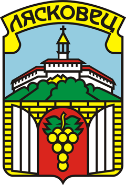     МЕСТНА КОМИСИЯ ЗА БОРБА СРЕЩУ ПРОТИВООБЩЕСТВЕНИТЕ             ПРОЯВИ НА МАЛОЛЕТНИТЕ И НЕПЪЛНОЛЕТНИТЕ                          гр. Лясковец 5140, пл. „Възраждане” № 1, ет. 2, тел.: 0619 / 2-21-26ОБЯВАЗА ПОДБОР НА ОБЩЕСТВЕНИ ВЪЗПИТАТЕЛИКЪМ МЕСТНА КОМИСИЯ ЗА БОРБА СРЕЩУ ПРОТИВООБЩЕСТВЕНИТЕ ПРОЯВИ НА МАЛОЛЕТНИ И НЕПЪЛНОЛЕТНИ ПРИ ОБЩИНА ЛЯСКОВЕЦ На основание чл. 42 от Закона за борба срещу противообществените прояви на малолетните и непълнолетните (ЗБППМН), Местната комисия за борба срещу противообществените прояви на малолетните и непълнолетните при Община Лясковец, набира кандидати за обществени възпитатели за 2022 година. Предмет на дейност:	- Осъществяване на корекционно-възпитателна работа с малолетни и непълнолетни лица извършили противообществени прояви и поставени под възпитателен надзор на обществен възпитател по реда на чл. 13, ал. 1, т. 5 от ЗБППМН;	- Осъществяване на проверка след възлагане от страна на Секретаря на МКБППМН, по постъпили сигнали от длъжностни лица и граждани, за наличието или отсъствието на достатъчни данни за извършеното деяние – противообществената проява, съгласно чл. 16, ал. 2 от ЗБППМН;	- Работа с малолетни и непълнолетни, за които съществува опасност за тяхното развитие и възпитание – по заявка на родители или по заявка на МКБППМН;	- Работа по превенция на отпадането от училище на лицата, подлежащи на задължително обучение (съгл. чл. 8, ал. 2 от Закона за предучилищното и училищното образование); 	- Корекционно-възпитателна работа с малолетни и непълнолетни, чиито престой във възпитателно училище-интернат и социално-педагогически интернат е прекратен; 	- Осъществяване на работа възложена от МКБППМН за прекратяване на безнадзорност или извършването на противообществени прояви съгласно чл. 41 от ЗБППМН;	- Провеждане на лекции, беседи и дискусии по проблемите на превенция на агресията, насилието и зависимостите, както и консултации с родители по тези проблеми.Изисквания към кандидатите (съгласно чл. 42, ал. 1 от ЗБППМН):		1. да имат завършено висше образование (Педагогика, Социални дейности, Психология, Право, Медицина, Икономика, Спорт и/или Спортен мениджмънт и др.);		2. да притежават опит в работата с деца;		3. да не са осъждани (удостоверява се чрез свидетелство за съдимост);		4. да се ползват с висок морал и добро име в обществото;		5. да притежават умение за прилагане на нормативната уредба, свързана с корекционно-възпитателната работа с малолетни и непълнолетни деца и методологията за работа;		6. да притежават толерантност в работа си с представители на различни етнически общности и полове и да работят на основата на принципите за равнопоставеност, социална ангажираност и справедливост;		7. да работят с документооборот, нормативна база и да спазват конфиденциалност (удостоверява се с декларация за конфиденциалност, след определяне на кандидатите за обществени възпитатели);		8. да могат да спазват срокове при отчитане на работата си;		9. да имат познания за особеностите и характеристиките на деца с асоциално поведение, деца с агресивно поведение, конфликтни, с трудности в социализацията и общуването, с девиантно поведение.Функции на обществения възпитател:		1. Общественият възпитател извършва индивидуална, корекционно-възпитателна работа с определените му от местната комисия малолетни и непълнолетни деца, съгласно изискванията на ЗБППМН и статута на обществения възпитател.		2. Общественият възпитател взаимодейства с родителите (или лицата, които го заместват), председателя, секретаря и членовете на състава на МКБППМН при Община Лясковец, училищните ръководства, класни ръководители, педагогически съветници, социални работници, психолози, лекари и специализирани институции (прокуратура, структурите на МВР, СПИ, ВУИ и др.), съгл. правомощията му по чл. 44 от ЗБППМН.		3. Общественият възпитател участва в проверки, организирани от МКБППМН, от полицията и от други органи във връзка със спазването на нормативните актове, касаещи малолетните и непълнолетните, в проверки по конкретни поводи, включително и по изпълнение на мерките по чл. 13, ал. 1  т. 6, т. 7 и т. 8 от ЗБППМН.		4. Общественият възпитател участва в работни срещи и обучения за повишаване квалификацията си.		5. Общественият възпитател изпълнява и други задължения, регламентирани в ЗБППМН произлизащи от статута му като такъв.Начин за провеждане на подбора:		1. Подбор по документи;		2. Интервю с одобрените кандидати.V. Необходими документи за кандидатстване:		1. Заявление до Председателя на МКБППМН при Община Лясковец (по образец – Приложение № 1);		2. Декларация - съгласие за обработване на лични данни (по образец – Приложение № 2);		3. Автобиография (CV – формат europass);		4. Мотивационно писмо;		5. Диплома за завършено образование - копие;		6. Трудова/служебна книжка или друг документ, удостоверяващ опит в работата с деца - копие;		7. Свидетелство за съдимост. VI. Срок и място за подаване на документите:		Документите се подават до 17:00 часа на 15.04.2022 г. в Информационния център на Община Лясковец – гр. Лясковец, временно находящ се в сградата на СУ „Максим Райкович“ – II-ри корпус с адрес: гр. Лясковец, ул. „Манастирска“ № 1, ет. 1.VII. Допускане на кандидатите:		След изтичане на срока, посочен в Раздел VI., подадените документи се разгледат от членовете на МКБППМН. Одобрените кандидати за обществени възпитатели ще бъдат поканени на интервю. За резултата от подбора по документи, както и за датата, часа и мястото на провеждане на интервю, кандидатите ще бъдат уведомени по телефон, посочен в техните заявления.VIІI. Провеждане на интервю		Интервюто с одобрените кандидати за обществени възпитатели към МКБППМН – Община Лясковец, ще се проведе в Община Лясковец – гр. Лясковец, временно находящ се в сградата на СУ „Максим Райкович“ – II-ри корпус с адрес: гр. Лясковец, ул. „Манастирска“ № 1, ет. 2 – Зала № 223, за което ще бъдат своевременно уведомени.		IX. Допълнителна информация		Дейността на обществения възпитател се осъществява по извънтрудово правоотношение и се заплаща съгласно Наредба № 2 от 7 юли 1999 г. за материално стимулиране на обществените възпитатели, издадена от Централната комисия за борба срещу противообществените прояви на малолетните и непълнолетните (обн. ДВ бр. 101 от 1999 г., изм. ДВ бр. 20 от 2001 г., изм. ДВ бр. 110 от 2003 г., изм. ДВ бр. 29 от 2006 г., изм. ДВ бр. 9 от 2009 г., изм. ДВ. бр.9 от 2 февруари 2021 г.).ИНЖ. РОСИЦА ГОСПОДИНОВА –Председател на МКБППМН при Община ЛясковецПриложение № 1ДО ПРЕДСЕДАТЕЛЯНА MКБППМН ПРИ ОБЩИНА ЛЯСКОВЕЦ                                                                                         Приложение № 2ДЕКЛАРАЦИЯ -съгласие за обработване на лични данниПодписаният/-ата ................................................................................................................(трите имена)в качеството си на кандидат в подбор за обществен възпитател към МКБППМН при Община Лясковец,ДЕКЛАРИРАМ, ЧЕ:1. Давам изричното си съгласие в съответствие с изискванията на чл. 6 и чл. 13 от Регламент (ЕС) 2016/679 на Европейския парламент и на съвета от 27.04.2016 г. относно защита на личните данни, както и чл. 4, ал. 1, т. 2 от Закона за защита на личните данни (ЗЗЛД), на Община Лясковец, с БУЛСТАТ 000133844, с адрес: гр. Лясковец, пл. „Възраждане“ № 1, в качеството му на Администратор на лични данни, да обработва моите лични данни по всички допустими от приложимото законодателство начини, с автоматични или други средства, като съм информиран/а своевременно и изчерпателно от посочения администратор за логиката на всяко автоматизирано обработване на личните ми данни. Съгласието се отнася както за предоставените пряко от мен мои лични данни, така и за такива, събрани и/или получени от Община Лясковец в изпълнение на законовите й задължения или от публично достъпни регистри с информация. 	2. Декларирам, че съм запознат/-а с категориите лични данни, които Община Лясковец обработва за мен, а именно лични данни относно: Трите имена;Адрес;ЕГН;Гражданство;Данни по лична карта;Месторождение;Телефонен номер и e-mail.	3. Давам изричното си съгласие личните ми данни, посочени по-горе в тази декларация, да бъдат обработвани от Община Лясковец, за следните цели: директна комуникация - декларирам, че приемам да получавам информация от Община Лясковец, която да се изпраща на посочения от мен адрес или на електронния ми адрес, или да ми бъде съобщавана по телефон на посочения от мен телефонен номер;	процедури и действия, свързани с провеждане на подбор за обществен възпитател към МКБППМН при Община Лясковец, както и последващи действия, свързани с въпросната процедура. 	4. Давам изричното си съгласие личните ми данни да бъдат предоставяни за целите, посочени по-горе на трети лица – други администратори на лични данни, в Република България, доколкото тази информация е необходима за изпълнението на възложените им функции; трансферирани към: страни в ЕС/ЕИП, САЩ; трети страни.	5. Декларирам, че съм запознат/-а със срока на съхранение на предоставените от мен лични данни, обусловен от нормативните изисквания към дейността на Община Лясковец, и се съгласявам с него.	6. Запознат/-a съм с правата ми по ЗЗЛД, които мога да упражня по отношение на категориите лични данни, обработвани от Община Лясковец, чрез изпращане на писмено заявление, подписано от мен, на адрес: гр. Лясковец, пл. „Възраждане” № 1, а именно:Правото ми да възразя срещу обработването на личните ми данни или срещу предоставянето им на трети лица; Правото ми на достъп до личните ми данни и правото ми да заявя заличаване, коригиране или блокиране на (част от) личните ми данни, съхранявани както на хартиен, така и на електронен носител в случай, че няма нормативно изискване противоречащо на това.Правото ми на преносимост на личните данни на друг администратор.	7. Декларирам, че цялата предоставена от мен информация е пълна и вярна, както и че предоставям доброволно личните си данни и съм съгласен/а всички и всякакви мои лични данни да бъдат обработвани, съобразно предвиденото в настоящата декларация, за целите, изрично посочени в настоящата декларация, като съм запознат/-а, че отказът ми за предоставяне на лични данни е основание да откаже да извърши съответната административна услуга.  	8. Декларирам, че съм запознат/-а с правото ми на последващо оттегляне на съгласието за обработване на личните ми данни, дадено по силата на настоящата декларация.	9. Декларирам, че съм запознат с правото си да подам жалба до Комисията за  защита на личните данни или до компетентния български съд в случай на неправомерно използване на моите лични данни. 	Валидността на предоставеното съгласие по силата на настоящата декларация е съобразно нормативните актове, уреждащи дейността на Община Лясковец. ....................... г.	Подпис :.............................ЗАЯВЛЕНИЕ ЗА УЧАСТИЕ В ПОДБОРза обществен възпитателкъм МКБППМН при Община ЛясковецОБРАЗОВАТЕЛНА ПОДГОТОВКАВид и степен на завършено висше образованиеДопълнителна квалификацияЗабележка. Тук се посочват квалификационни програми и курсове, които не са съпроводени с придобиване на образователно-квалификационна степен.Компютърни умения(посочете кои софтуерни продукти ползвате)......................................................................................................................................................................................................................................................................................................................Чужди езициПосочете Вашата самооценка за степента на писмено и говоримо владеене на съответния чужд език, като използвате 5-степенната скала, при която "5" е най-високата степен. Ако притежавате сертификати и удостоверения за подготовка по съответния език, отбележете ги в последната колона.ПРОФЕСИОНАЛЕН ОПИТПосочете всички организации, в които сте работили, като започнете с последната, в която работите или сте били на работа. Посочват се и трудови ангажименти, като свободна професия и самонает.Съгласен съм личните ми данни като участник в процедурата по кандидатстване и подбор да се съхраняват в сроковете, определени по реда на чл. 43 от Закона за Националния архивен фонд.Прилагам следните документи:....................................................................................................................................................................................................................................................................................................................................................................................................................................................................…………………………………………………………………………………………………..…………………………………………………………………………………………………...                                                                                                       Подпис:…………….